Zespół Szkół nr 1 im. Ks. Kard. Stefana Wyszyńskiego 
w Tarnobrzegu 
39 - 400 Tarnobrzeg, ul. Kopernika 49, Tel 15823-31-51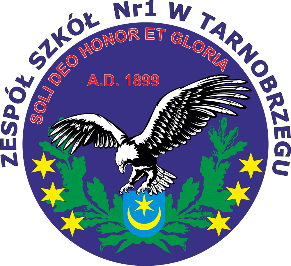 Tarnobrzeg, 17 sierpnia 2021r.Dyrektor Zespołu Szkół nr 1 w Tarnobrzegu ul. Kopernika 49 ogłasza nabór na wolne stanowisko - nauczyciela  wspomagającego – 2 etaty  od 01 września 2021r.- wymiar zatrudnienia  -  20/20  etatu- zatrudnienie na czas określonyWymagane dokumenty:CV, list motywacyjny,dokument potwierdzający posiadanie wykształcenia wyższego magisterskiego kierunkowego z przygotowaniem pedagogicznymdokument poświadczający kwalifikacje pedagogiczne  zgodne z obowiązującymi przepisami, uprawnienia do pracy z uczniem  posiadającym orzeczenie o potrzebie kształcenia specjalnegoklauzula informacyjna dotycząca naboruOświadczenieFormularz rekrutacyjnyWymagane dokumenty należy składać osobiście w sekretariacie Zespołu Szkół nr 1 w Tarnobrzegu, ul. Kopernika 49 w terminie do dnia 20.08.2021r.Dyrektor ZS nr 1dr Marcin Pilarski